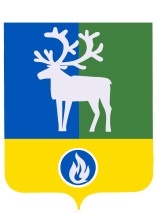 БЕЛОЯРСКИЙ РАЙОНХАНТЫ-МАНСИЙСКИЙ АВТОНОМНЫЙ ОКРУГ – ЮГРАПроектАДМИНИСТРАЦИЯ БЕЛОЯРСКОГО РАЙОНАПОСТАНОВЛЕНИЕот «___» ___________ 2022 года								№ ____О введении особого противопожарного режима на территории городского поселения Белоярский и межселенной территории Белоярского районаВ соответствии со статьями 19, 30 Федерального закона от 21 декабря 1994 года           № 69-ФЗ «О пожарной безопасности», соглашением о передаче администрацией городского поселения Белоярский осуществления части полномочий по решению вопросов местного значения администрации Белоярского района от 10 ноября 2019 года, решением комиссии по предупреждению и ликвидации чрезвычайных ситуаций и обеспечению пожарной безопасности администрации Белоярского района от 23 марта 2022 года в целях защиты жизни, здоровья, имущества граждан и юридических лиц, государственного и муниципального имущества от пожаров, стабилизации обстановки с пожарами и минимизации последствий от них на территории городского поселения Белоярский,                 п о с т а н о в л я ю:1. Установить особый противопожарный режим на территории городского поселения Белоярский и межселенной территории Белоярского района                                              с 09:00 часов 30 апреля 2022 года до 09:00 часов 11 мая 2022 года.2. На время действия особого противопожарного режима запретить:1) разведение любого открытого огня, костров, а также сжигание мусора, травы, листвы и иных отходов, на землях лесного фонда, на придомовых территориях частных жилых домов, на территориях садоводческих и огороднических товариществ;2) выжигание сухой растительности (трава, камыш и пр.) и проведение иных пожароопасных работ на территории городского поселения Белоярский и межселенной территории Белоярского района;3) посещение гражданами городских лесов городского поселения Белоярский и въезды в него транспортных средств, род деятельности которых не связан с работой в лесах.3. Отделу по делам гражданской обороны и чрезвычайным ситуациям администрации Белоярского района совместно с муниципальным казённым учреждением «Единая дежурно-диспетчерская служба Белоярского района»:1) оповестить население Белоярского района о введении с 09:00 часов 30 апреля 2022 года до 09:00 часов 11 мая 2022 года особого противопожарного режима на территории городского поселения Белоярский и межселенной территории Белоярского района;2) организовать доведение до населения информации об обстановке с пожарами и гибелью людей на территории Белоярского района, основных причинах их возникновения и порядка вызова подразделений пожарной охраны, о запрете разведения любого открытого огня, костров, а также сжигание мусора, травы, листвы и иных отходов, на землях лесного фонда, на придомовых территориях частных жилых домов, на территориях садоводческих и огороднических товариществ.4. Рекомендовать главам сельских поселений, расположенных в границах Белоярского района, ввести на территориях населенных пунктов, входящих в состав сельских поселений, особый противопожарный режим с 09:00 часов 30 апреля 2022 года до 09:00 часов 11 мая 2022 года.5. Рекомендовать руководителям организаций, расположенных на территории города Белоярский, разместить на объектах защиты актуальную информацию о мерах пожарной безопасности (в том числе о происшедших пожарах, требованиях пожарной безопасности при проведении мероприятий с массовым пребыванием людей, исключении применения открытого огня, использования электроприборов и электрооборудования).6. Отделу по делам гражданской обороны и чрезвычайным ситуациям администрации Белоярского района совместно с отделом надзорной деятельности и профилактической работы (по г. Белоярский и району) управления надзорной деятельности и профилактической работы Главного управления Министерства Российской Федерации по делам гражданской обороны, чрезвычайным ситуациям и ликвидации последствий стихийных бедствий по Ханты-Мансийскому автономному округу – Югре (по согласованию) организовать:1) патрулирование районов с многоквартирными жилыми домами с низкой противопожарной устойчивостью и садово-огороднических некоммерческих товариществ, расположенных на территории города Белоярский, с целью выявления пожаров (загораний) на ранней стадии и своевременного вызова подразделений пожарной охраны;2) проведение профилактической работы с вручением памяток по вопросам соблюдения требований пожарной безопасности, порядка вызова подразделений пожарной охраны.7. Разместить настоящее постановление на официальном сайте органов местного самоуправления Белоярского района в сети Интернет.8. Контроль за выполнением постановления возложить на первого заместителя главы Белоярского района Ойнеца А.В.Глава Белоярского района						                        С.П.МаненковРасчет рассылки:Ойнец А.В.Отдел ГО и ЧСЕДДСОМВДПЧ-9Центроспас-ЮгорияОтдел надзорной деятельности по городу Белоярский и районуСельские поселения (6 экз.)Белоярский отдел службы по контролю и надзору в сфере охраны окружающей среды, объектов животного мира и лесных отношений ХМАО-Югры (Природнадзор – Югры).